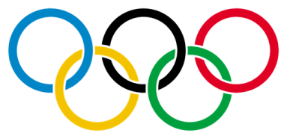 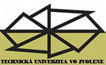 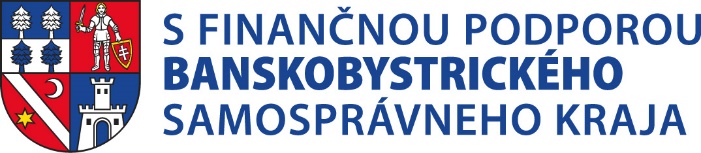 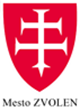           ŠPORTOVÁ OLYMPIÁDA PRE  ŠTUDENTOV UNIVERZÍT                                                           TRETIEHO VEKU – 10.ROČNÍK                                        Prihláška             (zasielajte elektronicky alebo prihlásenie telefonicky do 31.8.2021 – kapacita obmedzená)Priezvisko a meno: :..............................................................................................	Dátum narodenia:  :..............................................................................................Trvalé bydlisko: (ulica, číslo, mesto, PSČ): :..............................................................................................Kontaktné údaje: (dôležité uviesť – mobil, e-mail (ak máte), pevná linka)..............................tel:..............................................................................................Dátum:.................................................................................................................................Podpis:..................................................................................................................................................Prihlasujem sa na nasledovné športy:Sobota – I. Blok (9,00 – 12,30)(môžete sa prihlásiť iba na jeden šport v tomto prvom bloku)Strelecká súťaž zo vzduchových zbraní   	áno - nieTurnaj v stolnom tenise                           	áno - niePretláčanie rukou     				áno – nieSobota – II. Blok (13,00 – 14,00)Zumba	(12,00 – 13,00)				áno – nieSobota – III. Blok (14,00 – 16,00)Najvšestrannejší olympionik 			áno – nie              (Rôzne športové súťaže nenáročné pre seniorov)Nedeľa (môžete sa prihlásiť iba na jeden šport v tomto bloku)Bowlingový turnaj				áno – nieWalking football turnaj     			áno – nie Vyhlásenie a súhlasVyhlasujem, že všetky mnou uvedené údaje sú pravdivé a že som nezamlčal(a) závažné skutočnosti. V súlade s § 7 zákona č. 428/2002 Z.z. o ochrane osobných údajov vlastnoručným podpisom dávam Technickej univerzite vo Zvolene súhlas so spracovaním poskytnutých osobných údajov po dobu trvania môjho štúdia, uvedených v tomto formulári, pre účely vedenia registra študentov a spracovania údajov v interných informačných systémoch univerzity. Beriem na vedomie, že tento súhlas môžem odvolať po vyrovnaní všetkých záväzkov len písomne, ak nastanú závažné dôvody. Zároveň beriem na vedomie, že údaje môžu spracúvať len poverené osoby, ktoré sú povinné dodržiavať ustanovenia zákona č. 428/2002 Z.z. a že spracované údaje budú archivované a likvidované v súlade s platnými právnymi predpismi.Technická univerzita vo Zvolene, Univerzita tretieho veku, T. G. Masaryka 24, 960 53  Zvolenwww.tuzvo.sk/utv, www.tuzvo.sk/utv/olympiada2017, 045/5206 198, erik.selecky@tuzvo.sk